​КАК ОСТАВИТЬ ОТЗЫВ О ПРОГРАММЕВы можете оставить отзыв в карточке программы. Для этого нужно перейти во вкладку «Отзывы», в меню под галереей изображений программы, и нажать на кнопку «Оставить отзыв». В открывшемся окне вам предложено текстовое поле, для заполнения отзыва, а также выставить рейтинг программы по 5-балльной шкале.​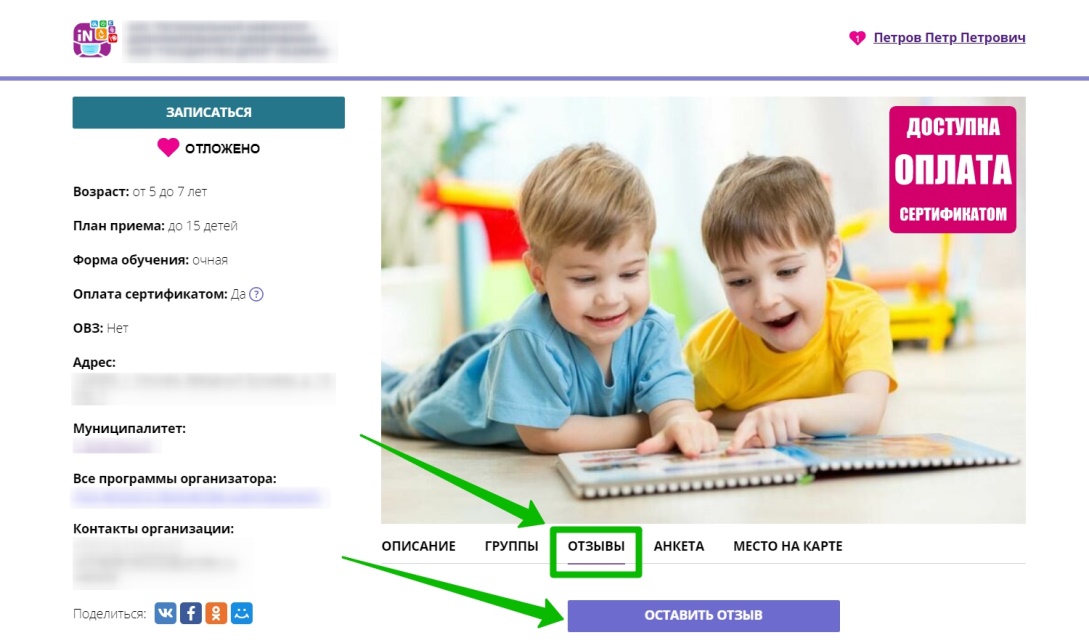 